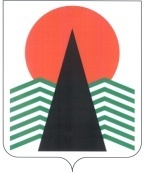  Администрация Нефтеюганского районаМуниципальная комиссияпо делам несовершеннолетних и защите их правПОСТАНОВЛЕНИЕ №96 26 декабря 2019 года, 11 – 00 ч. г. Нефтеюганск, 3 мкрн., д. 21, каб. 430зал совещаний администрации Нефтеюганского района,(сведения об участниках заседания указаны в протоколе № 66 заседания МКДН и ЗП Нефтеюганского района)Об исполнении (в полном объеме и в установленный срок) решений  муниципальной комиссии по делам несовершеннолетних и защите их прав Нефтеюганского района, принятых на заседаниях (совещаниях, семинарах, дискуссионных площадках)  Заслушав и обсудив информацию по вопросу, предусмотренному планом работы муниципальной комиссии по делам несовершеннолетних и защите их прав Нефтеюганского района на 2019 год,  муниципальная комиссия установила:	 На контроле муниципальной комиссии по делам несовершеннолетних и защите их прав Нефтеюганского района по состоянию на 20 декабря 2019 года находилось 42 поручения, принятых на заседаниях комиссии и совещаниях. Поручения выполнены в полном объеме и в срок.	В целях исполнения требований, предусмотренных пунктом 3 статьи 11 Федерального закона Российской Федерации от 24.06.1999 № 120-ФЗ «Об основах системы профилактики безнадзорности и правонарушений несовершеннолетних», в части обязательного исполнения постановлений муниципальной комиссии по делам несовершеннолетних и защите их прав, а также обеспечения ответственности при выполнении постановлений и поручений муниципальной комиссии, муниципальная комиссия по делам несовершеннолетних и защите их прав п о с т а н о в и л а:	1. Снять с контроля постановления, решения совещаний муниципальной комиссии по делам несовершеннолетних и защите их прав Нефтеюганского района со сроком исполнения до 20 декабря 2019 года.	Срок:  26  декабря 2019 года.	2.   Утвердить план работы муниципальной комиссии по делам несовершеннолетних и защите их прав Нефтеюганского района на 1 квартал 2020 год (приложение)	Срок:  26  декабря 2019 года.	3. Контроль за исполнением постановления возложить на заместителя председателя муниципальной комиссии по делам несовершеннолетних и защите их прав Нефтеюганского района.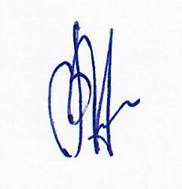 Председательствующий в заседании                                   В.Г.МихалевПриложение к постановлению МКДН и ЗП Нефтеюганского района № 96 от 26.12.2019План работы  муниципальной комиссии по делам несовершеннолетних и защите их прав Нефтеюганского района на  1 квартал 2020 года	1. Перечень вопросов, выносимых на  заседания муниципальной  комиссии по делам несовершеннолетних и защите их прав Нефтеюганского района:Кроме этого, в повестку заседаний могут быть внесены вопросы, требующие  незамедлительного рассмотрения  и принятия  коллегиального решения, в том числе по поручениям и постановлениям комиссии по делам несовершеннолетних и защите их прав при Правительстве ХМАО-Югры и других вышестоящих органов и учреждений.№   Вопросы, рассматриваемые на заседаниях   МесторассмотренияОтветственные ЯнварьЯнварьЯнварьЯнварь1Об итогах работы муниципальной комиссии по делам несовершеннолетних и защите их прав  Нефтеюганского района в 2019 году.  Об исполнении в 2019 году Межведомственного комплексного плана по профилактике социального сиротства, направленный на своевременное выявление и социальное сопровождение семей с детьми, находящимися в трудной жизненной ситуации и социально опасном положении, сокращение численности детей, у которых оба либо единственный родитель лишены родительских прав или ограничены в родительских правах, а также на снижение случаев отказа от новорожденных, предупреждение беспризорности и правонарушений среди несовершеннолетних в Нефтеюганском районе на 2018-2020 гг., утвержденного постановлением №1 от 25.01.2018РайоннаяМКДН и ЗПОДН, ЗПИсполнители мероприятий межведомственного плана2Об уровне подростковой преступности и правонарушений на территории Нефтеюганского района в 2019 году, а также эффективности мер по профилактике преступлений в отношении несовершеннолетних (п. 9 ст. 14 Закон ХМАО-Югры №74-оз)РайоннаяМКДН и ЗПОМВД3О комплексной безопасности несовершеннолетних, в том числе о принимаемых мерах в 2019 году по снижению уровня детского травматизма и смертности несовершеннолетних от внешних управляемых причин РайоннаяМКДН и ЗПНРБДОиМпОМВД4Об итогах работы комиссии по делам несовершеннолетних и защите их  прав гп. Пойковский  за 2019 годМКДН и ЗП гп. ПойковскийОДН, ЗП5О состоянии преступности и правонарушений среди несовершеннолетних и в отношении них на территории городского поселения Пойковский в 2019 году и о принимаемых мерах по их предупреждениюМКДН и ЗП гп. ПойковскийОМВД  (ОП №1 с дислокацией в гп.Пойковский)6Об итогах работы комиссии по делам несовершеннолетних и защите их  прав сп.Салым за 2019 годМКДН и ЗПсп.СалымОДН, ЗП7О состоянии преступности и правонарушений среди несовершеннолетних и в отношении них на территории сельского поселения Салым в 2019 году и о принимаемых мерах по их предупреждениюМКДН и ЗПсп.СалымОМВД  (ОП №2 с дислокацией в сп.Салым) ФевральФевральФевральФевраль 8О мерах по предупреждению вовлечения несовершеннолетних в террористическую и экстремистскую деятельность, а также доведению до них информации об  ответственности за преступления террористической и экстремистской направленности(п. 4.6.2. протокола совместного очередного заседания Антитеррористической комиссии и Оперативной группы в  ХМАО-Югре №98/81 от 21.11.2019)Районная МКДН и ЗПОМВД, ДОиМП, ДКиС9О взаимодействии органов и учреждений системы профилактики по профилактике и недопущению роста подростковой преступности (п. 4.2. постановления окружной КДН и ЗП №84 от 02.10.2019) Районная МКДН и ЗП ССП10 Об организации внеурочной, досуговой занятости несовершеннолетних,  в том числе  находящихся  в социально опасном положении.МКДН и ЗП гп. ПойковскийОУ, учреждения культуры и спорта гп.Пойковский11 Об  организации  и  проведении  работы  с  несовершеннолетними, состоящими на различных профилактических учётах, и деятельности по их вовлечению в работу общественных объединений, в том числе патриотической направленности, в добровольческую и волонтерскую деятельностьМКДН и ЗП сп.Салым ОУ, НРКЦСОН, учреждения культуры и спортаМартМартМартМарт12Анализ причин самовольных уходов детей и подростков из семей и организации деятельности по их предупреждению субъектами профилактикиРайонная МКДН и ЗПДОиМП, ОМВД, НРКЦСОН13О принимаемых мерах по профилактике преступлений в отношении несовершеннолетних по части 1 статьи 157 УК РФ(п. 5. постановления окружной КДН и ЗП №128 от 25.12.2019)Районная МКДН и ЗПОСП, ОМВД14О  содействие  в  оформлении  мер  социальной  поддержки  семьям, оказавшимся в  социально опасном положении и (или) трудной жизненной ситуации.Районная МКДН и ЗП  УСЗН15Об исполнении (в полном объеме и в установленный срок) решений  муниципальной комиссии по делам несовершеннолетних и защите их прав Нефтеюганского района, принятых на заседаниях (совещаниях, семинарах, дискуссионных площадках)Районная МКДН и ЗПОДН16О проводимой структурами системы профилактики безнадзорности и правонарушений несовершеннолетних  индивидуальной профилактической работе с несовершеннолетними и семьями, находящимися в социально опасном положении, проживающими на территории  городского поселения ПойковскийМКДН и ЗП гп. ПойковскийССП17Об исполнении постановлений  муниципальной комиссии по делам несовершеннолетних и защите их прав Нефтеюганского района в городском поселении ПойковскийМКДН и ЗП гп. ПойковскийОДН18О  принимаемых мерах по предупреждению пропусков занятий и неуспеваемости обучающихся образовательными организациями  в 2019-2020 учебном годуМКДН и ЗП сп. СалымОУ19Об исполнении постановлений  муниципальной комиссии по делам несовершеннолетних и защите их прав Нефтеюганского района в сельском поселении СалымМКДН и ЗП сп. СалымОДН